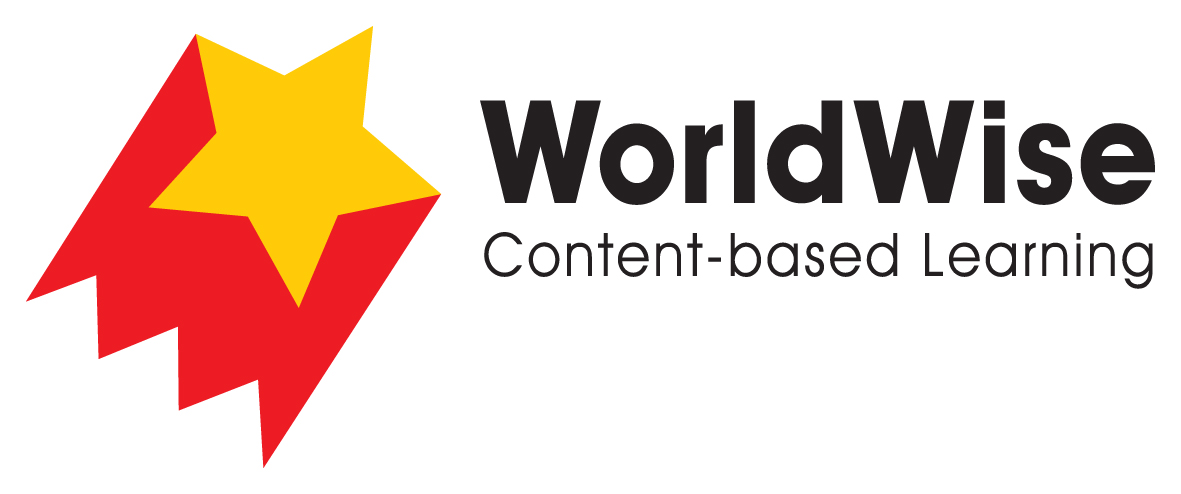 Levels Q–S – Investigations							Shells on their BacksPart 5 – Communicate and share ideas

Look over all the information that you have gathered in your investigation. What are the most important ideas about turtles and tortoises? 
Make a chart showing the most important ideas.

Once completed, make sure you save this file.Name of animalTurtlesTortoiseWhat is the major difference between turtles and tortoises?How do these reptiles use their shell?How do these reptiles reproduce?What are the threats to these reptiles?How are scientists helping the conservation of these reptiles?How can people help protect these reptiles?